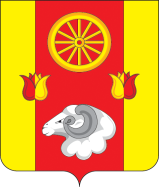 РОСТОВСКАЯ ОБЛАСТЬРЕМОНТНЕНСКИЙ РАЙОНМУНИЦИПАЛЬНОЕ ОБРАЗОВАНИЕ«КАЛИНИНСКОЕ СЕЛЬСКОЕ ПОСЕЛЕНИЕ»СОБРАНИЕ  ДЕПУТАТОВ  КАЛИНИНСКОГО СЕЛЬСКОГО ПОСЕЛЕНИЯРЕШЕНИЕ №  47 29.11.2017                                                                                                      с. Большое РемонтноеОб утверждении Положенияо территориальном общественном самоуправлении в муниципальном образовании «Калининское сельское поселение»	В соответствии с Федеральным законом Российской Федерации от 06.10.2003 № 131-ФЗ «Об общих принципах организации местного самоуправления в Российской Федерации», руководствуясь Уставом муниципального образования «Калининское сельское поселение», с целью развития территориального общественного самоуправления на территории муниципального образования «Калининское сельское поселение», Собрание депутатов Калининского сельского поселенияРЕШИЛО:	1. Утвердить Положение о территориальном общественном самоуправлении в муниципальном образовании «Калининское сельское поселение» (приложение 1).	2. Утвердить Положение о порядке регистрации устава территориального общественного самоуправления (приложение 2).	3. Настоящее решение подлежит размещению на официальном сайте Администрации Калининского  сельского поселения в информационно-телекоммуникационной сети «Интернет».	4.  Контроль за исполнением настоящего решения возложить на постоянную комиссию по мандатам, регламенту и вопросам местного самоуправления .	5. Настоящее решение вступает в силу со дня его официального  обнародования.Председатель Собрания депутатов – глава Калининского сельского поселения                                                     Г.В. ВорожбитовПриложение 1к решениюСобрания депутатовКалининского сельского поселения от 29.11.2017г.  № 47ПОЛОЖЕНИЕ ОТЕРРИТОРИАЛЬНОМ ОБЩЕСТВЕННОМ САМОУПРАВЛЕНИИВ МУНИЦИПАЛЬНОМ ОБРАЗОВАНИИ «КАЛИНИНСКОЕ СЕЛЬСКОЕ ПОСЕЛЕНИЕ»1. Территориальное общественное самоуправление1. Настоящее Положение определяет порядок организации и осуществления территориального общественного самоуправления в муниципальном образовании «Калининское сельское поселение».2. Под территориальным общественным самоуправлением (далее - ТОС) понимается самоорганизация граждан по месту их жительства на части территории муниципального образования « Калининское сельское поселение» для самостоятельного и под свою ответственность осуществления собственных инициатив по вопросам местного значения непосредственно населением путем проведения собраний и конференций граждан или через создаваемые им органы ТОС.3. ТОС является составной частью системы местного самоуправления, служит реализации принципов народовластия на территории муниципального образования и призвано обеспечить развитие инициативы и расширение возможностей самостоятельного решения населением вопросов социально-экономического развития соответствующей территории, укрепление гарантий реализации прав и свобод граждан. 4. ТОС считается учрежденным (созданным) с момента регистрации устава ТОС Администрацией муниципального образования « Калининское сельское поселение» в порядке, установленном решением Собрания депутатов Калининское сельского поселения  – далее НПА.5. ТОС в соответствии с его уставом может являться юридическим лицом и подлежит государственной регистрации в организационно-правовой форме некоммерческой организации.2. Правовая основа ТОСТерриториальное общественное самоуправление в муниципальном образовании «Калининское сельское поселение» осуществляется в соответствии с Европейской Хартией  местного самоуправления, Конституцией Российской Федерации, Федеральным законом   от 06.10.2003 № 131-ФЗ «Об общих принципах организации местного самоуправления в Российской Федерации», Федеральным законом от 12.01.1996 № 7-ФЗ «О некоммерческих организациях», Уставом муниципального образования «Калининское сельское поселение», настоящим Положением и уставом ТОС.2. Органы местного самоуправления обеспечивают необходимые правовые условия для осуществления деятельности ТОС, возможность ознакомления с необходимыми материалами и документами, а также могут оказывать финансовую и иную поддержку.Взаимоотношения ТОС с органами местного самоуправления строятся на договорной основе.3. Организационные формы и границы осуществления ТОС1. Организационные формы ТОС определяются жителями соответствующей территории самостоятельно. 2. ТОС может осуществляться в пределах следующих территорий проживания граждан:1) подъезд многоквартирного жилого дома;2) многоквартирный жилой дом;3) группа жилых домов;4) жилой микрорайон;5) сельский населенный пункт, не являющийся поселением (для муниципальных районов);6) иные территории проживания граждан.3. Границы территории, на которой осуществляется ТОС, устанавливаются решением Собрания депутатов по предложению граждан, проживающих на соответствующей территории, с учетом границ, компактности жилищных комплексов и единства архитектурно-планировочных зон, а также с учетом ранее установленных границ территорий ТОС. Границы территорий, на которых осуществляется ТОС, не должны пересекаться. Территория, на которой осуществляется ТОС, должна быть единой, не допускается образование ТОС на земельных участках, не граничащих между собой.4. Установление границ территории, на которой предполагается осуществление ТОС1. После проведения собрания, заочного собрания, конференции жителей, определивших предполагаемую территорию, в пределах которой будет осуществляться ТОС.Границы территории, на которых предлагается осуществление ТОС, определяются в результате проведения собрания или конференции жителей, проживающих на данной территории.2. Работу по принятию предложений по установлению границ ТОС осуществляет Администрация муниципального образования.3. Инициативная группа по созданию ТОС обращается в Администрацию муниципального образования с заявлением по вопросу рассмотрения предполагаемых границ ТОС.К заявлению прилагаются:а) подписные листы, содержащие подписи жителей в поддержку инициативы установления границ территории, на которой предполагается осуществление ТОС, согласно приложению 1 к настоящему Положению;б) описание границ данной территории, на которой предполагается осуществление ТОС.4. Администрация муниципального образования в течение 30 дней со дня получения документов рассматривает их и готовит заключение о возможности установления границ ТОС на территории, указанной в документах, либо о невозможности установления границ ТОС.Основанием для вынесения заключения о невозможности установления границ ТОС, могут быть следующие обстоятельства:1) нарушения, допущенные при проведении собрания, конференции граждан (собрания делегатов) по учреждению ТОС;2) пересечение границ территории, на которой предполагается осуществление ТОС, с установленными границами, в которых уже осуществляется иное ТОС;3) выход границ территории, на которой предполагается осуществление ТОС, за пределы территории муниципального образования;4) территория на которой предполагается осуществление ТОС располагается на земельных участках, не граничащих между собой.При вынесении заключения о невозможности установления границ ТОС Администрация муниципального образования предлагает иной обоснованный вариант границ территории ТОС. 5. Заключение направляется инициативной группе территории в виде письма:  - о возможности установления границ ТОС на предложенной инициативной группой территории и подготовке проекта решения Собрания депутатов муниципального образования « Калининское сельское поселение».- о невозможности установления границ ТОС на предложенной инициативной группой территории с указанием оснований принятия такого решения. Заключение о невозможности установления границ не является препятствием для повторной подачи предложений по установлению границ ТОС при условии устранения нарушений.6. Администрация муниципального образования в течение 7 дней со дня отправки письма о возможности установления границ ТОС разрабатывает проект решения Собрания депутатов Калининское сельского поселения, содержащий описание границ территории создаваемого ТОС, и направляет его в Собрание депутатов Калининское сельского поселения в сроки и в порядке, предусмотренные Регламентом Собрания депутатов Калининское сельского поселения.7. Администрация муниципального образования в течение 7 дней  после принятия решения Собрания депутатов Калининское сельского поселения, содержащего описание границ территории создаваемого ТОС, направляет данное решение инициативной группе территории.8. Если в течение 2х месяцев со дня вступления в силу решения Собрания депутатов Калининское сельского поселения об утверждении границ территории ТОС не будет создано в установленном порядке, Администрация муниципального образования подготавливает проект решения Собрания депутатов Калининское сельского поселения о признании утратившим силу такого решения.5. Учреждение ТОС1. Организацию учредительного собрания или конференции, на которых принимается решение об учреждении ТОС, осуществляет инициативная группа в количестве не менее  3 человек, проживающих на соответствующей территории и обладающих избирательным правом.2. Инициативная группа не менее чем за  14 дней до проведения учредительного собрания или конференции извещает граждан соответствующей территории, администрацию муниципального образования о намерении жителей организовать ТОС на соответствующей территории, с указанием даты, места и времени проведения учредительного собрания или конференции.3. Инициативная группа принимает решение о проведении учредительного собрания или конференции в зависимости от числа жителей, проживающих на данной территории.4. Инициативная группа самостоятельно организует подготовку и проведение собрания или конференции граждан и выборы членов органа ТОС.6. Учредительное собрание или конференция1. Учредительное собрание или конференция:1) принимает решение об учреждении ТОС;2) принимает решение об утверждении структуры органов ТОС - в виде создания постоянно действующего органа и (или) собраний (конференций) граждан;3) в случае включения в структуру избираемого органа ТОС – избирает его;3) утверждает устав ТОС.Решения учредительного собрания, конференции оформляются протоколом.2. Решение о создании ТОС с правами юридического лица принимается также на собрании, конференции граждан. В этом случае на собрании или конференции жителями соответствующей территории избирается ревизионная комиссия. Численный состав ревизионной комиссии определяется жителями самостоятельно на собрании или конференции. Избрание ревизионной комиссии осуществляется в порядке, аналогичном порядку избрания органа ТОС.3. ТОС считается учрежденным с момента регистрации устава ТОС Администрацией муниципального образования. ТОС, наделенное правами юридического лица, подлежит государственной регистрации в организационно-правовой форме некоммерческой организации в порядке, установленном законом, и считается созданным со дня регистрации.7. Устав ТОС1. Устав ТОС является учредительным документом ТОС.2. Уставом ТОС регулируются вопросы организации и осуществления ТОС в соответствии с Федеральным законом от 06.10.2003 № 131-ФЗ «Об общих принципах организации местного самоуправления в Российской Федерации».3. В уставе ТОС устанавливаются:1) территория, на которой осуществляется ТОС;2) цели, задачи, формы и основные направления деятельности ТОС;3) порядок формирования, прекращения полномочий, права и обязанности, срок полномочий органов ТОС;4) порядок принятия решений;5) порядок приобретения имущества, порядок пользования и распоряжения указанным имуществом и финансовыми средствами;6) порядок прекращения осуществления ТОС;7) порядок проведения собраний и конференций.4. Порядок регистрации устава ТОС определяется решением Собрания депутатов Калининского сельского поселения.5. Дополнительные требования к уставу ТОС органами местного самоуправления устанавливаться не могут.8. Изменение границ ТОС1. Изменение границ территорий, осуществляющих ТОС, реализуется путем:а) выхода из состава ТОС;б) разделения территории ТОС;в) присоединения территории ТОС;г) объединения территории ТОС;д) переход части территории из одного ТОС в другое ТОС.2. Вопрос об изменении территории, в границах которой осуществляется ТОС, путем выхода из состава ТОС решается на собрании или конференции по инициативе граждан, проживающих на территории и изъявивших желание выйти из состава ТОС.3. Вопрос об изменении территории, в границах которой осуществляется ТОС, путем разделения территории ТОС на две и более части, в границах которых предполагается ТОС, решается на собрании или конференции по инициативе граждан, проживающих на соответствующей территории, а также по инициативе органов ТОС.4. Вопрос об изменении территории, в границах которой осуществляется ТОС, путем присоединения к ней территории, на которой не осуществляется ТОС, решается на собрании или конференции граждан по инициативе жителей, проживающих на присоединяемой территории;5. Вопрос об объединении ТОС, граничащих между собой, решается на собрании или конференции граждан каждого из объединяющихся ТОС.6. Вопрос о переходе части территории из одного ТОС в другое ТОС решается на собрании или конференции граждан каждого ТОС по инициативе жителей, проживающих на присоединяемой территории.  Одновременно на указанных собраниях или конференциях граждан рассматриваются предложения по границам территории объединенного ТОС.7. Организацию собрания или конференции, на которых принимается решение жителей об изменении границ ТОС, осуществляет инициативная группа в количестве не менее 5 человек, проживающих на соответствующей территории.8. Инициативная группа избирает председателя, заместителя председателя и секретаря инициативной группы, оформляет соответствующий протокол с указанием Ф.И.О. членов инициативной группы. Инициативная группа не менее чем за 10 дней до проведения собрания или конференции извещает граждан соответствующей территории, органы ТОС, администрацию муниципального образования о намерении изменения границ зарегистрированного ТОС с указанием даты, места и времени проведения собрания или конференции.9. Обсуждение вопроса об изменении границ, возможно провести в заочной форме путем сбора подписей на подписных листах для выхода из состава ТОС согласно приложению 2 к настоящему Положению, для присоединения территории согласно приложению 3 к настоящему Положению.10. Инициативная группа оформляет проект границ территории, на которой предполагается изменение границ ТОС.11. Инициативная группа подготавливает обращение в органы ТОС о соответствующем изменении границ ТОС и устава ТОС и прикладывает к ним материалы собрания или конференции граждан.12. Органы ТОС:а) рассматривают поступившие материалы от инициативной группы (подписные листы) по вопросу изменения границ территории ТОС в срок не позднее 7 дней со дня поступления документов и принимают решение по изменению границ ТОС;б) разрабатывают схему границ территории, в пределах которой осуществляется ТОС, с описанием ее границ с учетом предложенных изменений;в) подготавливает проект изменений в устав ТОС.13. Решение собрания, заочного собрания или конференции граждан ТОС оформляется протоколом.14. Органы ТОС обращаются в Администрацию муниципального образования с предложением об изменении границ ТОС.К обращению прикладываются следующие документы:а) сведения о местах и дате размещения извещений жителей о проведении собрания или конференции по изменению границ, в пределах которых осуществляется ТОС;б) списочный состав участников собрания и (или) подписные листы по выдвижению представителей на конференцию;в) подписные листы, содержащие подписи жителей в поддержку инициативы изменения границ ТОС (в случае, если голосование жителей проводится с использованием подписных листов);г) протокол собрания или конференции граждан, проведенного инициативной группой;д) протокол собрания или конференции граждан, проведенного органами ТОС;е) план (схема) границ территорий, в которых осуществляется ТОС, с указанием описания границ.Новые границы территории, на которой осуществляется ТОС, должны соответствовать требованиям настоящего Положения.15. Собрание депутатов Калининское сельского поселения устанавливает новые границы территорий, на которой осуществляется ТОС, в течение 30 дней со дня поступления всех необходимых документов.16. Регистрация изменений в устав ТОС, связанных с изменениями границ ТОС, осуществляется в порядке, установленном решением Собрания депутатов Калининское  сельского поселения.9. Взаимодействие органов ТОС с органами местного самоуправления1. Органы местного самоуправления в рамках своей компетенции:1) оказывают содействие населению в реализации права на ТОС;2) оказывают помощь инициативным группам жителей в проведении собраний, конференций жителей;3) разрабатывают и принимают нормативные правовые акты, устанавливающие порядок организации и осуществления ТОС;4) устанавливают сферы совместной компетенции с ТОС, а также перечень вопросов, решения по которым не могут быть приняты без согласования с ТОС;5) участвуют по приглашению органов ТОС в работе конференций и собраний ТОС;6) оказывают органам ТОС организационную и методическую помощь;7) заключают договоры с органами ТОС;8) контролируют поступление и использование бюджетных средств, переданных органам ТОС на выполнение их деятельности;9) контролируют использование муниципального имущества, переданного органам ТОС по договорам;10) устанавливают льготы по местным налогам и сборам для органов ТОС;11) создают необходимые условия для становления и развития системы ТОС и содействуют его органам в осуществлении их полномочий;12) информируют органы ТОС о планируемых и принятых решениях органов местного самоуправления, затрагивающих интересы жителей соответствующей территории;13) осуществляют другие полномочия в соответствии с законодательством Российской Федерации.2. Представители органов ТОС вправе принимать участие в работе органов местного самоуправления при рассмотрении вопросов, затрагивающих интересы населения территории, на которой действует орган ТОС.3. Вмешательство органов и должностных лиц местного самоуправления в деятельность ТОС, осуществляемую в пределах компетенции ТОС, недопустимо, за исключением случаев, предусмотренных действующим законодательством.4. ТОС вправе на договорных началах принимать на себя договорные обязательства, передаваемые ему органами местного самоуправления.При этом органы местного самоуправления в обязательном порядке передают ТОС необходимые для осуществления переданных обязательств материальные и финансовые средства.10. Контроль за деятельностью ТОС1. Контроль за исполнением решений, принятых на собраниях, конференциях граждан (собраниях делегатов) ТОС, осуществляется жителями соответствующей территории. Формы контроля определяются гражданами самостоятельно.2. Контроль за финансово-хозяйственной деятельностью ТОС осуществляют ревизионная комиссия, избираемая на общем собрании, конференции граждан, а также уполномоченные государственные органы.3. Контроль за деятельностью ТОС в части полномочий, переданных им по вопросам местного значения, осуществляют органы местного самоуправления.Приложение 1к Положению о территориальномобщественном самоуправлениив муниципальном образовании«Калининское сельское поселение»ПОДПИСНОЙ ЛИСТ О ГРАНИЦАХ ТЕРРИТОРИИ,НА КОТОРОЙ ПРЕДПОЛАГАЕТСЯ ОСУЩЕСТВЛЕНИЕТЕРРИТОРИАЛЬНОГО ОБЩЕСТВЕННОГО САМОУПРАВЛЕНИЯ№ ___ от «___» __________ 20___ г.Мы, нижеподписавшиеся  граждане,  поддерживаем инициативу установления территории _______________________________________________________________________________,(описание жилых домов, входящих в границы территории)на которой  предполагается  осуществление  территориального  общественного самоуправления, в следующих границах: ____________________________________________                                                                                                                                                 (описание границ территории)_______________________________________________________________________________.Подписной лист удостоверяю ________________________________________________________________________________                  (фамилия, имя, отчество сборщика подписей, год рождения)________________________________________________________________________________(адрес места жительства) (собственноручная подпись и дата)Председатель инициативной группы (или член ТОС) _____________________________________                                                                             (Ф.И.О.) (дата) (подпись)Приложение 2к Положению о территориальномобщественном самоуправлениив муниципальном образовании«Калининское сельское поселение»ПОДПИСНОЙ ЛИСТ«___» ___________ 20__ г.Мы, жители ___________________________________________________________________,(описание домов)поддерживаем выход из территориального общественного самоуправления, границы которого утверждены решением Собрания депутатов Калининского сельского поселения от «____» __________ 20____ года.Подписной лист удостоверяю ________________________________________________________________________________      (фамилия, имя, отчество сборщика подписей, год рождения)________________________________________________________________________________(адрес места жительства) (собственноручная подпись и дата)Председатель инициативной группы (или член ТОС) _____________________________________                                                                                        (Ф.И.О.) (дата) (подпись)Приложение 3к Положению о территориальномобщественном самоуправлениив муниципальном образовании                                                                                      «Калининское сельское поселение»ПОДПИСНОЙ ЛИСТ«___» ___________ 20__ г.Мы, жители ___________________________________________________________________,                                                   (описание домов)поддерживаем присоединение территории наших домов к территориальному                 общественному самоуправлению, границы которого утверждены решением                    Собрания депутатов Калининского сельского поселения от «___» _____________ 20____ год № _______Подписной лист удостоверяю ________________________________________________________________________________         (фамилия, имя, отчество сборщика подписей, год рождения)                            (адрес места жительства) (собственноручная подпись и дата)Председатель инициативной группы (или член ТОС) _____________________________________                                                                           (Ф.И.О.) (дата) (подпись)Приложение 2к решениюСобрания депутатовКалининского сельского поселения от 29.11.2017  № 47ПОЛОЖЕНИЕО ПОРЯДКЕ РЕГИСТРАЦИИ УСТАВА ТЕРРИТОРИАЛЬНОГО ОБЩЕСТВЕННОГОСАМОУПРАВЛЕНИЯ, ОСУЩЕСТВЛЯЕМОГО НА ТЕРРИТОРИИКАЛИНИНСКОГО СЕЛЬСКОГО ПОСЕЛЕНИЯ1. Общие положения1. Настоящее положение в соответствии с Федеральным законом от 06.10.2003 № 131-ФЗ                «Об общих принципах организации местного самоуправления в Российской Федерации», Уставом муниципального образования «Калининское сельское поселение» определяет процедуру регистрации устава территориального общественного самоуправления, осуществляемого на территории Калининского  сельского поселения (далее – устав ТОС). 2. Подготовка устава ТОС осуществляется населением Калининского сельского поселения самостоятельно и за свой счет.3. Уполномоченным органом местного самоуправления Калининского  сельского поселения, осуществляющим регистрацию устава ТОС, осуществляемого на территории Калининского сельского поселения, является Администрация Калининского сельского поселения.4. Уставы ТОС, изменения в уставы ТОС, сведения, включенные в реестр уставов ТОС, являются открытыми и общедоступными.2. Порядок представления устава ТОС для регистрации1. Устав ТОС направляется органами ТОС или иными лицами, уполномоченными гражданами, проживающими на соответствующей территории и обладающими правом на осуществление ТОС, в регистрирующий орган в течение 7 дней со дня его принятия.2. Для регистрации устава ТОС лицо, уполномоченное собранием (конференцией) граждан, осуществляющих ТОС (далее - заявитель), представляет в Администрацию (наименование муниципального образования) следующий комплект документов:- заявление о регистрации устава ТОС по форме, установленной приложением 1 к настоящему Положению;- протокол собрания (конференции) граждан, осуществляющих учреждаемое ТОС (подлинник либо нотариально заверенная копия);- два экземпляра текста устава, принятого собранием или конференцией граждан, осуществляющих учреждаемое ТОС, прошитого, пронумерованного и заверенного подписью заявителя на последнем листе каждого экземпляра.3. При подаче заявления и представлении пакета документов для регистрации заявитель предъявляет документ, удостоверяющий личность.4. При получении комплекта документов оформляются два экземпляра расписки по форме, установленной приложением 2 к настоящему Положению, один из которых выдается заявителю, второй приобщается к представленному комплекту документов.В расписке указывается дата получения комплекта документов уполномоченным органом, а также дата выдачи решения о регистрации либо решения об отказе в регистрации.5. При представлении неполного перечня документов, предусмотренных пунктом 2 настоящего раздела, сотрудник, осуществляющий прием документов, с разъяснением о необходимости представления недостающих документов возвращает пакет документов заявителю.6. Администрация Калининского сельского поселения не вправе требовать представления других документов, кроме документов, установленных настоящим Положением.3. Порядок рассмотрения заявления и принятия решенияо регистрации устава ТОС либо об отказе в регистрации1. Администрация Калининского сельского поселения  рассматривает представленный пакет документов, проводит правовую экспертизу устава ТОС, а также в случае необходимости проверку в установленном законодательством порядке подлинности представленных документов и подготавливает проект постановления Администрации Калининского сельского поселения о регистрации устава ТОС либо об отказе в регистрации с указанием оснований отказа.2. Решение об отказе в регистрации устава ТОС может быть принято только при несоответствии представленных документов требованиям устава ТОС, а также действующего законодательства.2.1. При наличии одного либо нескольких оснований рассмотрение документов может быть приостановлено до устранения нарушений: - представление неполного перечня документов, предусмотренных пунктом 2 раздела 2 настоящего Положения;- подача заявления неуполномоченным лицом, в том числе отсутствие полномочий которого выяснилось в ходе проверки подлинности представленных документов;- выявление недостоверности документов в результате проведения проверки их подлинности;- несоблюдение порядка принятия представленных документов, в том числе представленного для регистрации устава ТОС, требованиям действующего законодательства.3. Решение о регистрации устава ТОС или об отказе в регистрации оформляется постановлением Администрации Калининского сельского поселения. Датой регистрации является дата принятия соответствующего решения уполномоченным органом. В случае принятия решения о регистрации устава ТОС запись о регистрации вносится:а) в журнал регистрации уставов ТОС, форма которого установлена приложением 3 к настоящему Положению;б) в реестр уставов ТОС, форма которого установлена приложением 4 к настоящему Положению. 4. Администрация Калининского сельского поселения обеспечивает учет и хранение документов, представленных для регистрации устава ТОС.4. Порядок выдачи заявителю документов о регистрации устава ТОС1. Решение о регистрации устава ТОС либо об отказе в регистрации принимается и выдается (направляется) заявителю в течение 30 календарных дней с даты получения Администрацией Калининского сельского поселения пакета документов.2. Постановление Администрации Калининского сельского поселения о регистрации устава ТОС либо об отказе в регистрации выдается заявителю или уполномоченному им в соответствии с требованиями законодательства лицу.3. При обращении заявителя за получением решения о регистрации либо об отказе в регистрации в расписках о получении документов делаются отметки о выдаче решения.Если заявитель в течение 7 дней с установленной в расписке даты выдачи решения о регистрации либо решения об отказе в регистрации не обратился за получением решения, постановление Администрации Калининского сельского поселения о регистрации устава ТОС либо об отказе в регистрации направляется заявителю заказным письмом с уведомлением о вручении и описью вложения. При возвращении уведомления оно хранится в материалах дела в Администрации Калининского сельского поселения.4. Постановление Администрации Калининского сельского о регистрации устава ТОС либо об отказе в регистрации выдается (направляется) заявителю вместе с одним экземпляром представленного на регистрацию устава ТОС:- в случае принятия решения о регистрации - скрепленный печатью  Администрации Калининского сельского поселения с подписью главы Администрации Калининского сельского поселения.- в случае принятия решения об отказе в регистрации - в представленном виде.Остальные документы, представленные на регистрацию, не возвращаются и хранятся в материалах дела в Администрации Калининского сельского поселения.5. Отказ Администрации Калининского сельского поселения в регистрации устава ТОС (изменений в устав ТОС) не является препятствием для повторного представления устава ТОС для регистрации после устранения нарушений, послуживших основанием для отказа в регистрации устава ТОС.6. Отказ в регистрации или нарушение срока регистрации устава ТОС (изменений в устав ТОС) могут быть обжалованы гражданами в судебном порядке.5. Регистрация изменений в устав ТОС1. При внесении изменений в устав ТОС процедура регистрации таких изменений производится в порядке, предусмотренном настоящим Положением для регистрации устава, с учетом следующих особенностей:1.1. Вместе с заявлением о регистрации изменений представляются две копии устава в новой редакции и оригинал ранее зарегистрированного устава.1.2. В случае регистрации изменений заявителю выдаются устав в новой редакции, прошитый и скрепленный печатью Администрации Калининского сельского поселения, с подписью главы Администрации Калининского сельского поселения и ранее зарегистрированный устав, на титульном листе которого проставляется отметка «Утратил силу в связи с регистрацией в новой редакции», с печатью Администрации Калининского сельского поселения, с подписью главы Администрации Калининского сельского поселения, второй экземпляр устава в новой редакции хранится в материалах дела в Администрации Калининского сельского поселения;- в случае отказа в регистрации заявителю возвращаются оригинал ранее зарегистрированного устава и один экземпляр представленного на регистрацию устава в новой редакции, остальные документы не возвращаются и хранятся в материалах дела в Администрации Калининского сельского поселения.6. Выдача копий устава ТОСПри обращении лица, уполномоченного ТОС или законодательством, за выдачей копии устава такого ТОС копия устава заверяется печатью Администрации Калининского сельского поселения с подписью главы Администрации Калининского сельского поселения и отметкой на титульном листе «КОПИЯ».7. Прекращение деятельности ТОС1. При прекращении деятельности ТОС в трех дневный срок с момента принятия соответствующего решения уполномоченным органом ТОС заявитель представляет в Администрацию Калининского сельского поселения:- заявление с уведомлением о прекращении осуществления ТОС;- решение уполномоченного органа ТОС о прекращении осуществления ТОС (подлинник либо нотариально заверенная копия);- документ, подтверждающий полномочия заявителя совершать данные действия от имени ТОС;- экземпляр устава ТОС, выданный при регистрации устава (изменений в устав) ТОС.2. В случае если все документы приняты и оформлены в соответствии с действующим законодательством и уставом ТОС, правовой акт о регистрации устава ТОС в установленном порядке признается утратившим силу и соответствующая запись вносится в журнал регистрации уставов ТОС и реестр уставов ТОС.3. Датой прекращения осуществления деятельности ТОС является дата принятия решения о признании утратившим силу правового акта о регистрации устава ТОС.Приложение 1                                          к Положению о порядке регистрации                                                    устава территориального                                              общественного самоуправления,                                              осуществляемого на территорииКалининского сельского поселения _________________________________________                                  _________________________________________                                    (должность, Ф.И.О. должностного лица                                                              уполномоченного принимать решение о                                                                              регистрации или об отказе в регистрации устава)                                                         от ______________________________,                                               (Ф.И.О. полностью)                                                  действующего на основании                                             решения ______________________                                                     (собрания/конференции)                                        (протокол № ____ от «___» _________                                        20___ г.) от имени территориального                                              общественного самоуправления,                                             осуществляемого на территории,                                              установленной решением Собрания                                     депутатов Калининского сельского поселения                                         № _____ от «___» ________ 20___ г.ЗАЯВЛЕНИЕО РЕГИСТРАЦИИ УСТАВА ТЕРРИТОРИАЛЬНОГООБЩЕСТВЕННОГО САМОУПРАВЛЕНИЯПрошу  Вас зарегистрировать устав территориального общественного самоуправления,  осуществляемого на территории, установленной решением Собрания депутатов Калининского сельского поселения №_______ от «____» _______________ 20___ г., принятый решением ______________________ протокол № ___________ от «__» ____ 20__ г.                               (собрания/конференции)«___» ____________ 20___ г.                                           _________________________                  (дата)                                                                                             (подпись)                                                         Приложение 2                                                      к Положению о порядке                                                         регистрации устава                                             территориального общественного                                                            самоуправления,                                                            осуществляемого                                                              на территорииКалининского сельского поселения                                             РАСПИСКАВ ПОЛУЧЕНИИ ДОКУМЕНТОВ О РЕГИСТРАЦИИ УСТАВАТЕРРИТОРИАЛЬНОГО ОБЩЕСТВЕННОГО САМОУПРАВЛЕНИЯ                                     КАЛИНИНСКОГО  СЕЛЬСКОГО ПОСЕЛЕНИЯ__________   (дата)                                               Настоящая                     расписка                               выдана _______________________________________________________________________________,                                                                       (Ф.И.О. заявителя)предъявившему _______________________________________________________________________________________________________________________________________________________________,                       (наименование и реквизиты документа, удостоверяющего личность)в том, что им в Администрацию (наименование муниципального образования) подано   заявление  о  регистрации    устава территориального     общественного   самоуправления,   осуществляемого   на территории, установленной решением Собрания депутатов Калининского сельского поселения № ______ от «___» __________ 20__ г., принятого решением ___________ протокол № ______    от «___» ______ 20__ г., к которому представлен следующий пакет документов:________________________________________________________________________________________________________________________________________________________________________________________________________________________________________________________________________________________________________________________________                        (перечисляются полученные от заявителя документы)Заявление и перечисленные документы подал: ________________________________                                                                                       (Ф.И.О. и подпись заявителя)Заявление и перечисленные документы принял: _______________________________                                                                                       (Ф.И.О. и подпись сотрудника)Дата выдачи документов «___» _______ 20___ г. _____________________________                                                                                       (Ф.И.О. и подпись сотрудника)Решение получил: «___» _______ 20___ г. __________________________________                                                                                        (Ф.И.О. и подпись заявителя) Решение выдал «___» _______ 20___ г. _______________________________________                                                                                        (Ф.И.О. и подпись сотрудника)Приложение 3                                                      к Положению о порядке                                                         регистрации устава                                             территориального общественного                                                            самоуправления,                                                            осуществляемого                                                              на территорииКалининского сельского поселенияФОРМАЖУРНАЛА РЕГИСТРАЦИИ УСТАВОВ ТЕРРИТОРИАЛЬНОГООБЩЕСТВЕННОГО САМОУПРАВЛЕНИЯ   1. Форма титульного листа                 2. Внутреннее оформлениеПриложение 4                  к Положению о порядке регистрации устава территориального                общественного самоуправления, осуществляемого на территории                                  Калининского сельского поселенияРЕЕСТРУСТАВОВ ТЕРРИТОРИАЛЬНОГО ОБЩЕСТВЕННОГОСАМОУПРАВЛЕНИЯ1. Регистрационный номер устава ТОС № ______________________2. Дата регистрации устава ТОС «____» ___________ 20___ год.3. Дата   утверждения   устава  собранием (конференцией) граждан, проживающихна территории общественного самоуправления «____» 20___ год.4. Место, время и дата принятия устава ТОС № ______________________5. Полное   наименование:   Территориальное    общественное    самоуправление ___________________________________________________________________________________, сокращенное наименование: ТОС _____________________________________________________ 6. Адрес        территориального          общественного        самоуправления _______________________________________________________________________________________________________7. Описание  границ  территории  осуществления территориального общественного самоуправления __________________________________________________________________________________________________________________________________________________________________________________________________________________________________________________________________________________________________________________________________________8. Количество жителей с 16-летнего возраста, зарегистрированных на территории осуществления ТОС на момент утверждения устава ______________________________9. Фамилия,   имя,   отчество,   должность   лица,  представившего устав для регистрации _______________________________________________________________ и получившего зарегистрированный устав _______________________________________________________________________________________________________________________________________________     (дата)                                                                           (подпись)10. Фамилия,   имя,   отчество,   должность   лица, зарегистрировавшего устав___________________________________________________________________________________     (дата)                                 (подпись)                                (Ф.И.О.)11. Информация о внесении изменений в устав ________________________№п/пФамилия, имя, отчествоГод рождения(для лиц в возрасте 16 лет - дата и месяц рождения)Адрес местажительстваПодписьи дата еевнесения1.2.3.4.5.№п/пФамилия, имя, отчествоГод рождения(для лиц в возрасте 16 лет - дата и месяц рождения)Адрес местажительстваПодписьи дата еевнесения1.2.3.4.5.№п/пФамилия, имя, отчествоГод рождения(для лиц в возрасте 16 лет - дата и месяц рождения)Адрес местажительстваПодписьи дата еевнесения1.2.3.4.5.№ п/пДата и номер правового акта о регистрации устава№ и дата решения городской Думы (Собрания депутатов) об установлении территорииНаименование территориального общественного самоуправления (полное и сокращенное)Подпись лица, внесшего записьОтметка о ликвидацииОтметка о ликвидации№ п/пДата и номер правового акта о регистрации устава№ и дата решения городской Думы (Собрания депутатов) об установлении территорииНаименование территориального общественного самоуправления (полное и сокращенное)Подпись лица, внесшего записьДата и номер правового акта о признании утратившим силу правового акта о регистрации уставаПодпись лица, внесшего запись_________________________________Администрация (наименование муниципального образования)ЖУРНАЛрегистрации уставов  территориального общественногосамоуправленияНачат: «___» _________ 20__ гОкончен: «___» _________ 20__ г